Anexo III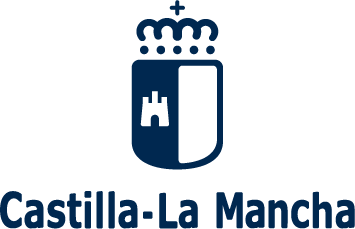 Estadística provincialProvincia                                      Convocatoria                                       ( mes y año)    Nº total de personas    Inscritas                    Presentadas                                                                                          Propuestas para certificado						de Enseñanzas InicialesNúmero total de personas presentadas según edad y sexoNúmero total de personas propuestas para certificado de Enseñanzas Iniciales según edad y sexoEn                                                , a           de                                      de   2024              El/La Delegado/a Provincial de Educación, Cultura y Deportes                                        (Sello)                                                            Fdo.:GRUPOS POR EDADESGRUPOS POR EDADESGRUPOS POR EDADESGRUPOS POR EDADESGRUPOS POR EDADESGRUPOS POR EDADES18  a 25 35 45 55 65Más de 65HombresMujeresTotalGRUPOS POR EDADESGRUPOS POR EDADESGRUPOS POR EDADESGRUPOS POR EDADESGRUPOS POR EDADESGRUPOS POR EDADES18  a 25 35 45 55 65Más de 65HombresMujeresTotal